бюджетное общеобразовательное учреждениеСокольского муниципального района«Средняя общеобразовательная школа № 5»Паспорт учебного кабинета№ 3Ответственный за кабинет в 2022-2023 уч. году учитель Калинина Ольга Энгельсовнаг. Сокол, 2022Учебный кабинет № 3 – учебное помещение школы, оснащенное наглядными пособиями, учебным оборудованием, мебелью и техническими средствами обучения, в котором проводится методическая, учебная работа с обучающимися.Цель паспортизации учебного кабинета:проанализировать состояние кабинета, его готовность к обеспечению требований стандартов образования, определить основные направления работы по приведению учебного кабинета в соответствие требованиям учебно-методического обеспечения образовательного процесса.Опись имущества кабинетаТехническое оснащение кабинета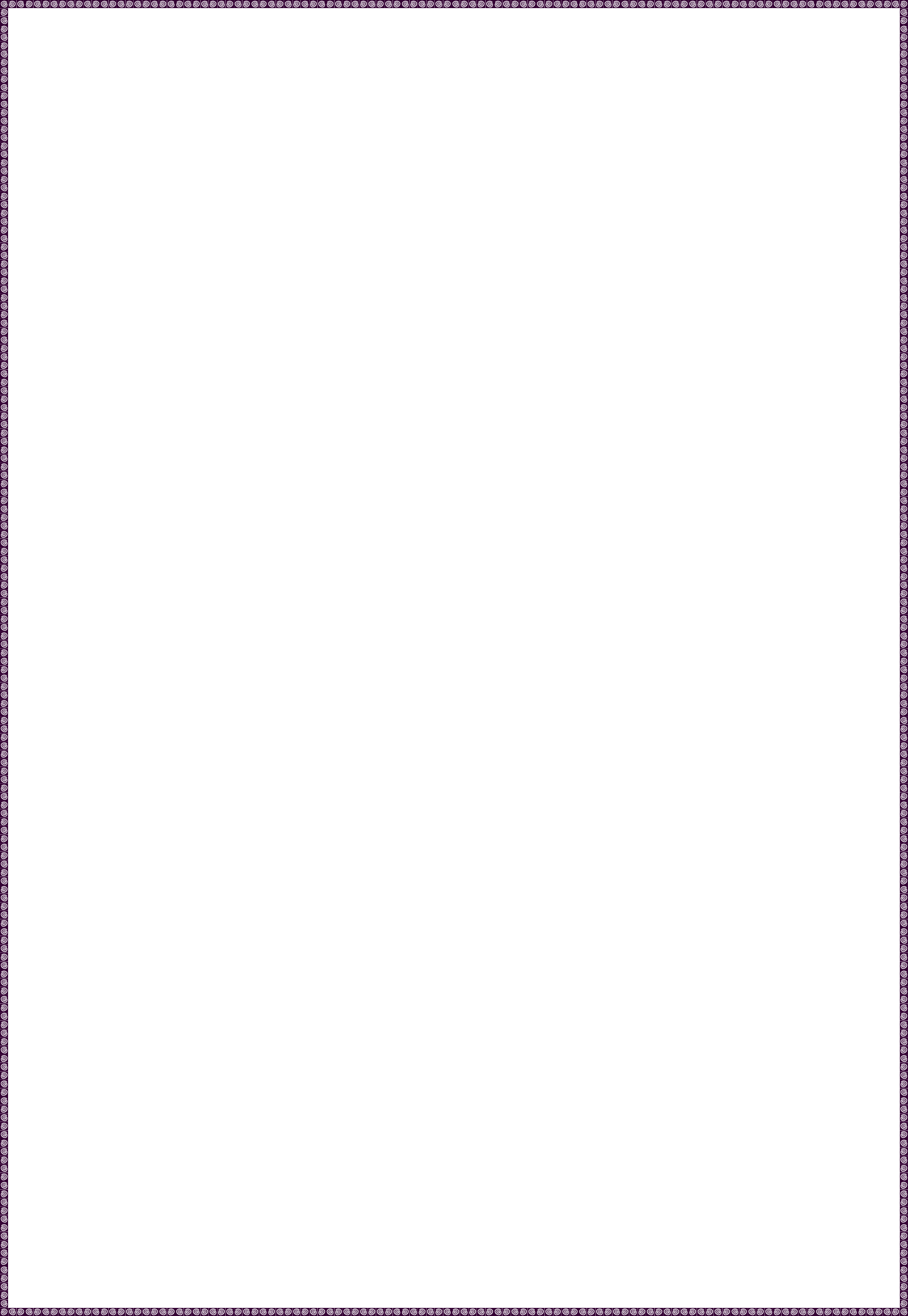 Ответственный за кабинетКалинина Ольга ЭнгельсовнаКласс, ответственный за кабинет-Площадь кабинета в м2Число посадочных мест30№НаименованиеКоличество1.Доска02.Светильники83.Стол учительский14.Столы ученические одноместные05.Столы ученические двухместные106.Стулья ученические297.Стул офисный18.Шкафы-Стол учительскийСтул офисный11№ п/пНаименование ноутбукаИнвентарный номер1Проектор Acer013601722Ноутбук Aquarius CMP NS685U R1121013400133Ноутбук Aquarius CMP NS685U R1121013400144Ноутбук Aquarius CMP NS685U R1121013400155Ноутбук Aquarius CMP NS685U R1121013400166Ноутбук Aquarius CMP NS685U R1121013400177Ноутбук Aquarius CMP NS685U R1121013400188Ноутбук Aquarius CMP NS685U R1121013400199Ноутбук Aquarius CMP NS685U R11210134002010Ноутбук Aquarius CMP NS685U R11210134002111Ноутбук Aquarius CMP NS685U R11210134002212Ноутбук Aquarius CMP NS685U R11210134002313Ноутбук Aquarius CMP NS685U R11210134002414Ноутбук Aquarius CMP NS685U R11210134002515Ноутбук Aquarius CMP NS685U R11210134002616Ноутбук Aquarius CMP NS685U R11210134002817Ноутбук Aquarius CMP NS685U R11210134002918Ноутбук Aquarius CMP NS685U R11210134003019Ноутбук Aquarius CMP NS685U R11210134003120Ноутбук Aquarius CMP NS685U R11210134003221Ноутбук Aquarius CMP NS685U R11210134003322Ноутбук Aquarius CMP NS685U R11210134003423Программно-технический комплекс для обучающихся с нарушением слуха и речи410124052324Программно-технический комплекс для обучающихся с нарушением слуха и речи410124052725Программно-технический комплекс для обучающихся с ограниченными возможностями410134053726Программно-технический комплекс для обучающихся с ограниченными возможностями410134053827Программно-технический комплекс для слабовидящих обучающихся4101340540